RECEVENT Sp. z o.o. w pierwszej dwudziestceGazel Biznesu 2019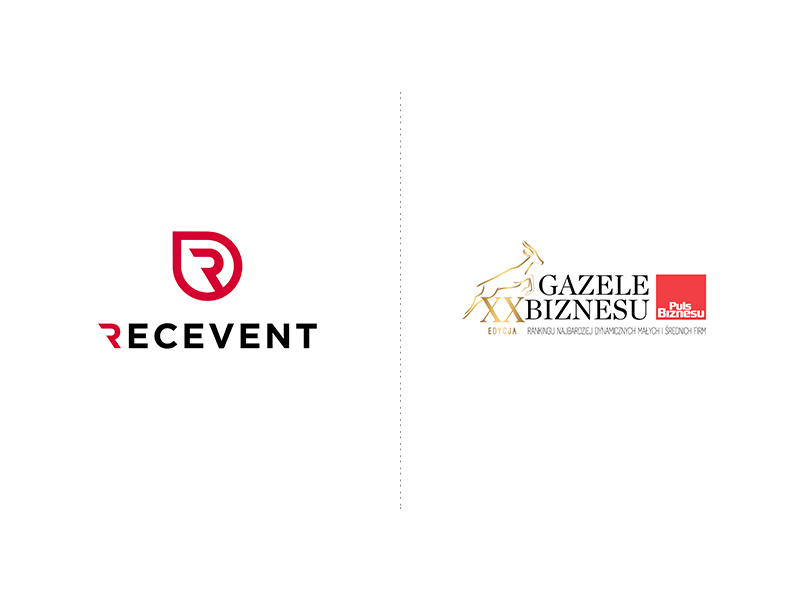 Z początkiem roku 2020 została ogłoszona lista laureatów XX edycji rankingu najdynamiczniej rozwijających się małych i średnich firm. Agencja RECEVENT uplasowała się na świetniej pozycji w pierwszej dwudziestce.---RECEVENT Sp. z o.o., agencja reklamy OOH z ponad 10-letnim stażem na rynku, znalazła się w czołówce rankingu. Na lokatę w pierwszej dwudziestce firma zapracowała sobie poprzez odnotowanie ponad 180-procentowego wzrostu przychodów.Na ten rok agencja szykuje kilka nowości, wprowadzających na rynek reklamy zewnętrznej innowacje produktowe, które pozwolą utrzymać szybkie tempo rozwoju firmy i ubiegać się o odnawianie tytułu w kolejnych latach.